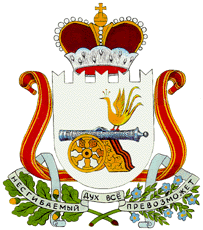 АДМИНИСТРАЦИЯГОРОДИЩЕНСКОГО СЕЛЬСКОГО ПОСЕЛЕНИЯХИСЛАВИЧСКОГО  РАЙОНА СМОЛЕНСКОЙ ОБЛАСТИП О С Т А Н О В Л Е Н И Еот  25 декабря  2017г.  № 55 О присвоении адресов д. Жанвиль Городищенского сельского поселения Хиславичского района Смоленской области        В соответствии с федеральным законом от 06.10.2003г. № 131-ФЗ «Об общих принципах организации местного самоуправления в Российской Федерации», решением Совета депутатов Городищенского сельского поселения от 26 февраля 2015г. № 1-а «Об утверждении Правил присвоения, изменения и аннулирования адресов на территории Городищенского сельского поселения Хиславичского района Смоленской области»,               Администрация Городищенского сельского поселения Хиславичского района Смоленской области  п о с т а н о в л я е т:         1. Присвоить адреса в д. Жанвиль  Хиславичского района Смоленской области согласно приложения № 1.         2. Настоящее постановление вступает в силу со дня его официального обнародования.          3. Обнародовать и разместить настоящее постановление на официальном сайте Администрации МО «Хиславичский район».Глава муниципального образованияГородищенского сельского поселенияХиславичского района Смоленской  области		                     В.Б. МаганковПриложение № 1к постановлению Городищенскогосельского поселения Хиславичскогорайона Смоленской области от 25.12.2017г.  № 55СПИСОКНумерации домов, улиц, земельных участков по деревни Жанвиль Хиславичского района Смоленской области№п/пАдрес объекта   Собственник объектаКадастровый  №  домаКадастровый  № земельного    участкаУлица Центральная1Российская Федерация Смоленская область Хиславичский район Городищенское сельское поселение д. Жанвиль ул. Центральная  д.1Борисов Константин Александрович2Российская Федерация Смоленская область Хиславичский район Городищенское сельское поселение д. Жанвиль ул. Центральная д.2Ратуева Любовь Николаевна3Российская Федерация Смоленская область Хиславичский район Городищенское сельское поселение д. Жанвиль ул. Центральная д.3Жилой дом4Российская Федерация Смоленская область Хиславичский район Городищенское сельское поселение д. Жанвиль ул. Центральная д.4Жилой дом5Российская Федерация Смоленская область Хиславичский район Городищенское сельское поселение д. Жанвиль ул. Центральная  д.5Марченков Сергей Николаевич6Российская Федерация Смоленская область Хиславичский район Городищенское сельское поселение д. Жанвиль ул. Центральная д.6Почта7Российская Федерация Смоленская область Хиславичский район Городищенское сельское поселение д. Жанвиль ул. Центральная д.7Жилой дом8Российская Федерация Смоленская область Хиславичский район Городищенское сельское поселение д. Жанвиль ул. Центральная д.8Кислова Зинаида Никифоровна67:22:1400101:16267:22:1400101:1219Российская Федерация Смоленская область Хиславичский район Городищенское сельское поселение д. Жанвиль ул. Центральная д.9Поляков Сергей Петрович67:22:1400101:16267:22:1400101:7510Российская Федерация Смоленская область Хиславичский район Городищенское сельское поселение д. Жанвиль ул. Центральная д.10Жилой дом11Российская Федерация Смоленская область Хиславичский район Городищенское сельское поселение д. Жанвиль ул. Центральная д.11Морозова Любовь Владимировна 12Российская Федерация Смоленская область Хиславичский район Городищенское сельское поселение д. Жанвиль ул. Центральная д.12Административное здание 13Российская Федерация Смоленская область Хиславичский район Городищенское сельское поселение д. Жанвиль ул. Центральная д.13Магазин ИП Полякова Л.В.14Российская Федерация Смоленская область Хиславичский район Городищенское сельское поселение д. Жанвиль ул. Центральная д.14Административное здание15Российская Федерация Смоленская область Хиславичский район Городищенское сельское поселение д. Жанвиль ул. Центральная д.15Саханенкова Людмила Владимировна16Российская Федерация Смоленская область Хиславичский район Городищенское сельское поселение д. Жанвиль ул. Центральная д.16Административное здание17Российская Федерация Смоленская область Хиславичский район Городищенское сельское поселение д. Жанвиль ул. Центральная д.17Жилой дом18Российская Федерация Смоленская область Хиславичский район Городищенское сельское поселение д. Жанвиль ул. Центральная д.18Жилой дом19Российская Федерация Смоленская область Хиславичский район Городищенское сельское поселение д. Жанвиль ул. Центральная д.19Жилой дом20Российская Федерация Смоленская область Хиславичский район Городищенское сельское поселение д. Жанвиль ул. Центральная д.20Садкина Галина Николаевна21Российская Федерация Смоленская область Хиславичский район Городищенское сельское поселение д. Жанвиль ул. Центральная д.21Калинченко Александр Николаевич 22Российская Федерация Смоленская область Хиславичский район Городищенское сельское поселение д. Жанвиль ул. Центральная д.22Жилой дом23Российская Федерация Смоленская область Хиславичский район Городищенское сельское поселение д. Жанвиль ул. Ценральная д.23Смыкова Раиса Григорьевна24Российская Федерация Смоленская область Хиславичский район Городищенское сельское поселение д. Жанвиль ул. Центральная д.24Сидоренкова Зинаида Ивановна67:22:1400:10125Российская Федерация Смоленская область Хиславичский район Городищенское сельское поселение д. Жанвиль ул. Центральная д.25Жилой дом26Российская Федерация Смоленская область Хиславичский район Городищенское сельское поселение д. Жанвиль ул. Центральная д.26Сергеенко Валерий Максимович27Российская Федерация Смоленская область Хиславичский район Городищенское сельское поселение д. Жанвиль ул. Центральная д.27Иванов Валерий Андреевич 28Российская Федерация Смоленская область Хиславичский район Городищенское сельское поселение д. Жанвиль ул. Центральная д.28Карпенко Валентина Владимировна 29Российская Федерация Смоленская область Хиславичский район Городищенское сельское поселение д. Жанвиль ул. Центральная д.29Потанина Валентина Семеновна 30Российская Федерация Смоленская область Хиславичский район Городищенское сельское поселение д. Жанвиль ул. Центральная д.30Булатов Александр Васильевич 31Российская Федерация Смоленская область Хиславичский район Городищенское сельское поселение д. Жанвиль ул. Центральная д.31Лукашенкова Вера Михайловна67:22:1400101:6632Российская Федерация Смоленская область Хиславичский район Городищенское сельское поселение д. Жанвиль ул. Центральная д.32Жилой дом№п/пАдрес объекта   Собственник объектаКадастровый  №  домаКадастровый  № земельного    участкаУлица Лесная1Российская Федерация Смоленская область Хиславичский район Городищенское сельское поселение д. Жанвиль ул. Лесная  д.1Зыков Владимир Константинович2Российская Федерация Смоленская область Хиславичский район Городищенское сельское поселение д. Жанвиль ул. Лесная д.2Бубненков Александр Владимирович3Российская Федерация Смоленская область Хиславичский район Городищенское сельское поселение д. Жанвиль ул. Лесная д.3Гавриленков Леонид Алексеевич4Российская Федерация Смоленская область Хиславичский район Городищенское сельское поселение д. Жанвиль ул. Лесная д.4Гузова Вера Яковлевна5Российская Федерация Смоленская область Хиславичский район Городищенское сельское поселение д. Жанвиль ул. Лесная  д.5Крутиков Владимир Дмитриевич6Российская Федерация Смоленская область Хиславичский район Городищенское сельское поселение д. Жанвиль ул. Лесная д.6Борисова Галина Константиновна67:22:1400101:1767:22:1400101:167Российская Федерация Смоленская область Хиславичский район Городищенское сельское поселение д. Жанвиль ул. Лесная д.7Калинченко Михаил Николаевич8Российская Федерация Смоленская область Хиславичский район Городищенское сельское поселение д. Жанвиль ул. Лесная д.8Шармакова Нина Сергеевна9Российская Федерация Смоленская область Хиславичский район Городищенское сельское поселение д. Жанвиль ул. Лесная д.9Жилой дом10Российская Федерация Смоленская область Хиславичский район Городищенское сельское поселение д. Жанвиль ул. Лесная д.10Молдованова Лидия Стефановна11Российская Федерация Смоленская область Хиславичский район Городищенское сельское поселение д. Жанвиль ул. Лесная д.11Зыкова Михаил Константинович12Российская Федерация Смоленская область Хиславичский район Городищенское сельское поселение д. Жанвиль ул. Лесная д.12Жилой дом13Российская Федерация Смоленская область Хиславичский район Городищенское сельское поселение д. Жанвиль ул. Лесная д.13Дударев Александр Климентьевич14Российская Федерация Смоленская область Хиславичский район Городищенское сельское поселение д. Жанвиль ул. Лесная д.14Жилой дом15Российская Федерация Смоленская область Хиславичский район Городищенское сельское поселение д. Жанвиль ул. Лесная д.15Цепов Владимир Алексеевич16Российская Федерация Смоленская область Хиславичский район Городищенское сельское поселение д. Жанвиль ул. Лесная д.16Лаврентьева Лариса Анатольевна67:22:1400101:16517Российская Федерация Смоленская область Хиславичский район Городищенское сельское поселение д. Жанвиль ул. Лесная д.17Новиков Александр Александрович18Российская Федерация Смоленская область Хиславичский район Городищенское сельское поселение д. Жанвиль ул. Лесная д.18Жилой дом19Российская Федерация Смоленская область Хиславичский район Городищенское сельское поселение д. Жанвиль ул. Лесная д.19Кислов Сергей Викторович67:22:0000000:20967:22:1400101:2820Российская Федерация Смоленская область Хиславичский район Городищенское сельское поселение д. Жанвиль ул. Лесная д.20Башмакова Наталья Александровна21Российская Федерация Смоленская область Хиславичский район Городищенское сельское поселение д. Жанвиль ул. Лесная д.21Волкова Наталья Георгиевна22Российская Федерация Смоленская область Хиславичский район Городищенское сельское поселение д. Жанвиль ул. Лесная д.22Борзова Ольга Игоревна23Российская Федерация Смоленская область Хиславичский район Городищенское сельское поселение д. Жанвиль ул. Лесная д.23Двойносов Алексей Алексеевич№п/пАдрес объекта   Собственник объектаКадастровый  №  домаКадастровый  № земельного    участкаУлица Заречная1Российская Федерация Смоленская область Хиславичский район Городищенское сельское поселение д. Жанвиль ул. Заречная  д.1Грибашова Галина Федосовна2Российская Федерация Смоленская область Хиславичский район Городищенское сельское поселение д. Жанвиль ул. Заречная д.2Горшеева Татьяна Николаевна3Российская Федерация Смоленская область Хиславичский район Городищенское сельское поселение д. Жанвиль ул. Заречная д.3Жилой дом4Российская Федерация Смоленская область Хиславичский район Городищенское сельское поселение д. Жанвиль ул. Заречная д.4Лукашенков Виктор Леонидович5Российская Федерация Смоленская область Хиславичский район Городищенское сельское поселение д. Жанвиль ул. Заречная д.5Лукашенкова Галина Викторовна67:22:1400101:16467:22:1400101:526Российская Федерация Смоленская область Хиславичский район Городищенское сельское поселение д. Жанвиль ул. Заречная д.6Жилой дом7Российская Федерация Смоленская область Хиславичский район Городищенское сельское поселение д. Жанвиль ул. Заречная д.7 кв.1Гавриленков Виктор Алексеевич 8Российская Федерация Смоленская область Хиславичский район Городищенское сельское поселение д. Жанвиль ул. Заречная д.7 кв. 2Новиков Алексей Иванович9Российская Федерация Смоленская область Хиславичский район Городищенское сельское поселение д. Жанвиль ул. Заречная д.8Жилой дом10Российская Федерация Смоленская область Хиславичский район Городищенское сельское поселение д. Жанвиль ул. Заречная д.9Братенкова Нина Федоровна11Российская Федерация Смоленская область Хиславичский район Городищенское сельское поселение д. Жанвиль ул. Заречная д.10Карпенко Юрий Владимирович 12Российская Федерация Смоленская область Хиславичский район Городищенское сельское поселение д. Жанвиль ул. Заречная д.11Новикова Нина Филипповна 13Российская Федерация Смоленская область Хиславичский район Городищенское сельское поселение д. Жанвиль ул. Заречная д.12Жевнерев Геннадий Викторович 14Российская Федерация Смоленская область Хиславичский район Городищенское сельское поселение д. Жанвиль ул. Заречная д.13Жилой дом67:22:1400101:16067:22:1400101:7115Российская Федерация Смоленская область Хиславичский район Городищенское сельское поселение д. Жанвиль ул. Заречная д.14Юрочкин Виктор Брониславович16Российская Федерация Смоленская область Хиславичский район Городищенское сельское поселение д. Жанвиль ул. Заречная д.15Смирнов Андрей Валерьевич 17Российская Федерация Смоленская область Хиславичский район Городищенское сельское поселение д. Жанвиль ул. Заречная д.16Ефремова Галина Анатольевна 18Российская Федерация Смоленская область Хиславичский район Городищенское сельское поселение д. Жанвиль ул. Заречная д.17Жилой дом19Российская Федерация Смоленская область Хиславичский район Городищенское сельское поселение д. Жанвиль ул. Заречная д.18Жилой дом№п/пАдрес объекта   Собственник объектаКадастровый  №  домаКадастровый  № земельного    участкаУлица Южная1Российская Федерация Смоленская область Хиславичский район Городищенское сельское поселение д. Жанвиль ул. Южная  д.1СДК2Российская Федерация Смоленская область Хиславичский район Городищенское сельское поселение д. Жанвиль ул. Южная д.2Магазин «Хиславичское райпо»3Российская Федерация Смоленская область Хиславичский район Городищенское сельское поселение д. Жанвиль ул. Южная д.3Жилой дом4Российская Федерация Смоленская область Хиславичский район Городищенское сельское поселение д. Жанвиль ул. Южная д.4Жилой дом5Российская Федерация Смоленская область Хиславичский район Городищенское сельское поселение д. Жанвиль ул. Южная д.5Таранова Любовь Владимировна6Российская Федерация Смоленская область Хиславичский район Городищенское сельское поселение д. Жанвиль ул. Южная д.6Андреева Марина Викторовна7Российская Федерация Смоленская область Хиславичский район Городищенское сельское поселение д. Жанвиль ул. Южная д.7Новиков Иван Никифорович67:22:1400101:16967:22:1400101:448Российская Федерация Смоленская область Хиславичский район Городищенское сельское поселение д. Жанвиль ул. Южная д.8Шорников Константин Иванович67:22:1400101:1639Российская Федерация Смоленская область Хиславичский район Городищенское сельское поселение д. Жанвиль ул. Южная д.9Смирнов Валерий Борисович10Российская Федерация Смоленская область Хиславичский район Городищенское сельское поселение д. Жанвиль ул. Южная д.10Супругов Николай Владимирович